هو الذاكر العليم الخبير قل سبحانك اللهم يا إله الأسماءحضرت بهاءاللهأصلي عربي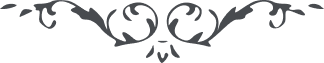 من آثار حضرة بهاءالله – لئالئ الحكمة، المجلد 2، لوح رقم (151)، الصفحة 321 - 322هو الذاکر العلیم الخبیرقل سبحانک اللّهمّ یا اله الاسماء و فاطر السّماء اسئلک بلئالیء بحر بیانک و اسرارک المکنونة فی کتابک بان توفّقنی علی الاقبال الیک و الاستقامة علی حبّک ای ربّ ایّدنی لاشهد بین عبادک بما شهد قلمک الاعلی قبل خلق سمائک و ارضک ثمّ اکتب لی ما کتبته لاصفیائک انا الّذی یا الٓهی قصدت المقصد الاقصی و الافق الاعلی و اسئلک ببحر علمک و شمس فضلک بان تقرّبنی و عبادک الیک انّک انت المقتدر علی ما تشاء و فی قبضتک مفاتیح السّماء لا اله الّا انت المقتدر المتعالی العلیم الخبیر .